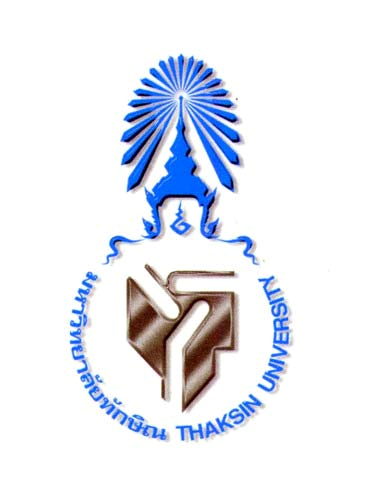 มคอ. 3 รายละเอียดรายวิชาCourse Specification0308461  ภาวะผู้นำและการบริหารสถานศึกษา(Leadership and School Administration)รายวิชานี้เป็นส่วนหนึ่งของหลักสูตรการศึกษาบัณฑิตคณะศึกษาศาสตร์  มหาวิทยาลัยทักษิณสารบัญรายละเอียดของรายวิชาชื่อสถาบันอุดมศึกษา	มหาวิทยาลัยทักษิณวิทยาเขต/คณะ/ภาควิชา คณะศึกษาศาสตร์ / สาขาวิชาการบริหารการศึกษาหมวดที่ 1  ข้อมูลทั่วไป1.  รหัสและชื่อรายวิชา     0308461  ภาวะผู้นำและการบริหารสถานศึกษา 2.  จำนวนหน่วยกิต     2 หน่วยกิต  (1-2-3)3.  หลักสูตรและประเภทของรายวิชา    หลักสูตรประกาศนียบัตรบัณฑิต สาขาวิชาชีพครู วิชาบังคับหมวดวิชาความรู้สาขาวิชาชีพครู4.  อาจารย์ผู้รับผิดชอบรายวิชา    อาจารย์ ดร.สุนทรี วรรณไพเราะ              5.  ภาคการศึกษา/ชั้นปีที่เรียน     ภาคการศึกษา 2/25626.  รายวิชาที่ต้องเรียนมาก่อน     ไม่มี7.  วิชาที่ต้องเรียนพร้อมกัน     ไม่มี8.  สถานที่เรียน     อาคาร 49.  วันที่จัดทำหรือปรับปรุงรายละเอียดของรายวิชาครั้งล่าสุด     22 มิถุนายน  2560หมวดที่ 2  จุดมุ่งหมายและวัตถุประสงค์1.  	จุดมุ่งหมายของรายวิชา	1.1  เพื่อให้นิสิตมีความรู้  ความเข้าใจเกี่ยวกับการนำทฤษฎีและหลักการบริหารจัดการ	1.2	เพื่อให้นิสิตมีความรู้ ความเข้าใจเกี่ยวกับภาวะผู้นำทางการศึกษาการคิดอย่างเป็นระบบ การสร้างวัฒนธรรมองค์กรในสถานศึกษา การสร้างทีมและมนุษยสัมพันธ์ในองค์กร	1.3  เพื่อให้นิสิตมีความรู้  ความเข้าใจเกี่ยวกับการจัดระบบสารสนเทศเพื่อการบริหารจัดการสถานศึกษา การบริหารคุณภาพและการประกันคุณภาพการศึกษา	1.4  เพื่อให้นิสิตมีความรู้  ความเข้าใจเกี่ยวกับการจัดการศึกษาเพื่อพัฒนาชุมชน ปฏิบัติการจัดโครงการฝึกอาชีพและโครงงานทางวิชาการในสถานศึกษาและในชุมชน2.  วัตถุประสงค์ในการพัฒนา/ปรับปรุงรายวิชา	เพื่อให้นิสิตมีความรู้และเห็นความสำคัญในการนำทฤษฎีและหลักการบริหารจัดการ ภาวะผู้นำทางการศึกษา การคิดอย่างเป็นระบบ การสร้างวัฒนธรรมองค์กรในสถานศึกษา การสร้างทีมและมนุษยสัมพันธ์ในองค์กร การติดต่อสื่อสารและการจัดระบบสารสนเทศเพื่อการบริหารจัดการสถานศึกษา การบริหารคุณภาพและการประกันคุณภาพการศึกษา การจัดการศึกษาเพื่อพัฒนาชุมชน ปฏิบัติการจัดโครงการฝึกอาชีพและโครงงานทางวิชาการในสถานศึกษาและในชุมชนหมวดที่ 3  ส่วนประกอบของรายวิชา 1.  คำอธิบายรายวิชา	ศึกษาทฤษฎีและหลักการบริหารจัดการ ภาวะผู้นำทางการศึกษา การคิดอย่างเป็นระบบ การสร้างวัฒนธรรมองค์กรในสถานศึกษา การสร้างทีมและมนุษยสัมพันธ์ในองค์กร การติดต่อสื่อสารและการจัดระบบสารสนเทศเพื่อการบริหารจัดการสถานศึกษา การบริหารคุณภาพและการประกันคุณภาพการศึกษา การจัดการศึกษาเพื่อพัฒนาชุมชน ปฏิบัติการจัดโครงการฝึกอาชีพและโครงงานทางวิชาการในสถานศึกษาและในชุมชน2.  จำนวนชั่วโมงที่ใช้ต่อภาคการศึกษา3.  จำนวนชั่วโมงต่อสัปดาห์ที่อาจารย์ให้คำปรึกษาและแนะนำทางวิชาการแก่นิสิตเป็นรายบุคคล      1 ชั่วโมง/สัปดาห์หมวดที่ 4  การพัฒนาผลการเรียนรู้ของนิสิต1.  	คุณธรรม จริยธรรม1.1  คุณธรรม จริยธรรมที่ต้องพัฒนา       ปลูกฝังความมีวินัย ความรับผิดชอบ  ใฝ่รู้ใฝ่เรียน  	1.2  วิธีการสอน        สอดแทรกระหว่างการเรียนการสอนทุกครั้ง        การปฏิบัติตนอันเป็นแบบอย่างที่ดีของอาจารย์ผู้สอน 	1.3  วิธีการประเมิน        ประเมินจากพฤติกรรมในชั้นเรียน และนอกชั้นเรียน2.  	ความรู้     	2.1  ความรู้ที่จะได้รับ	 ความรู้เรื่องทฤษฎีและหลักการบริหารจัดการ ภาวะผู้นำทางการศึกษา การคิดอย่างเป็นระบบ การสร้างวัฒนธรรมองค์กรในสถานศึกษา การสร้างทีมและมนุษยสัมพันธ์ในองค์กร การติดต่อสื่อสารและการจัดระบบสารสนเทศเพื่อการบริหารจัดการสถานศึกษา การบริหารคุณภาพและการประกันคุณภาพการศึกษา การจัดการศึกษาเพื่อพัฒนาชุมชน ปฏิบัติการจัดโครงการฝึกอาชีพและโครงงานทางวิชาการในสถานศึกษาและในชุมชน	2.2  	วิธีการสอน          	การบรรยาย การอภิปราย การทำรายงาน  เสนอรายงานในชั้นเรียน การศึกษาค้นคว้าด้วยตนเอง ปฏิบัติการจัดโครงการฝึกอาชีพและโครงงานทางวิชาการในสถานศึกษาและในชุมชน  	2.3  	วิธีการประเมิน 	      	ประเมินผลจากการเข้าชั้นเรียน ความตั้งใจเรียน  การทำรายงาน การมีส่วนร่วมในกิจกรรมของห้องเรียน  การสอบกลางภาคและปลายภาค3.  ทักษะทางปัญญา	3.1  	ทักษะทางปัญญาที่ต้องพัฒนา          	คิดวิเคราะห์  สังเคราะห์  และบูรณาการองค์ความรู้จากการศึกษาภาคทฤษฎีและภาคปฏิบัติด้านภาวะผู้นำและหลักการบริหารสถานศึกษา  	3.2  	วิธีการสอน           	ใช้กระบวนการกลุ่มในการอภิปราย ร่วมคิดวิเคราะห์  และสังเคราะห์	3.3  	วิธีการประเมิน               ประเมินจากการแสดงความคิดเห็น  การอภิปรายหลังจากร่วมกันคิดวิเคราะห์และสังเคราะห์ประเด็นต่าง ๆ ที่เกี่ยวข้อง4.  	ทักษะความสัมพันธ์ระหว่างบุคคลและความรับผิดชอบ  	4.1  	ทักษะความสัมพันธ์ระหว่างบุคคลและความรับผิดชอบที่ต้องพัฒนา           	มีความรับผิดชอบต่อการเรียนรู้และการพัฒนาตนเองอย่างต่อเนื่อง สร้างความสัมพันธ์ที่ดีระหว่างผู้เรียน มีความสามารถในการทำงานร่วมกับผู้อื่น มีความรับผิดชอบ ความร่วมมืออย่างสร้างสรรค์ 	4.2   วิธีการสอน        	ทำกิจกรรมกลุ่มในลักษณะต่างๆ ทั้งในชั้นเรียนและนอกชั้นเรียน ปฏิบัติในสถานศึกษา	4.3   วิธีการประเมิน         	ประเมินจากความรับผิดชอบในการปฏิบัติกิจกรรมในชั้นเรียน และประเมินจากผลการทำกิจกรรมกลุ่มและการทำรายงาน5.  	ทักษะการวิเคราะห์ การสื่อสารและการใช้เทคโนโลยีสารสนเทศ	5.1  	ทักษะการวิเคราะห์ การสื่อสารและการใช้เทคโนโลยีสารสนเทศที่ต้องพัฒนา         	ใช้ภาษาพูด  ภาษาเขียน ในการสื่อสาร ใช้คอมพิวเตอร์/อินเตอร์เน็ตในการสืบค้นข้อมูลและจัดการข้อมูลอย่างเป็นระบบและถ่ายทอดสารสนเทศได้อย่างมีประสิทธิภาพ	5.2  	วิธีการสอน          	การสอนโดยใช้ PowerPoint ประกอบการบรรยาย การทำรายงานโดยค้นคว้าข้อมูลจากหนังสือ เอกสาร และอินเตอร์เน็ต 	5.3  	วิธีการประเมิน               ประเมินผลจากการเสนอรายงานหน้าชั้นเรียนและรายงาน ปฏิบัติในสถานศึกษาหมวดที่ 5  แผนการสอนและการประเมินผลแผนการสอน2.  แผนการประเมินผลการเรียนรู้หมวดที่ 6  ทรัพยากรประกอบการเรียน1.   ตำราและเอกสารหลัก		รุ่งชัชดาพร เวหะชาติ. (2554)  การบริหารจัดการสถานศึกษา. สงขลา. เทมการพิมพ์. 2. 	เอกสารและข้อมูลสำคัญ	สมคิด บางโม. (2544). หลักการบริหาร ) .  กรุงเทพฯ :  สถาบันราชภัฏพระนคร.	อาคม  วัดไธสง. (2547). หน้าที่ผู้นำในการบริหารการศึกษา. สงขลา : มหาวิทยาลัยทักษิณ3.  	เอกสารและข้อมูลแนะนำ             -   หมวดที่ 7  การประเมินและปรับปรุงการดำเนินการของรายวิชา1.  กลยุทธ์การประเมินประสิทธิผลของรายวิชาโดยนิสิต		1.1  ประเมินผลการสอนโดยใช้ระบบออนไลน์    	1.2  สอบถามความคิดเห็นจากนิสิตในสัปดาห์สุดท้าย1.3  ให้นิสิตเขียนแสดงความคิดเห็นการสอนในสัปดาห์สุดท้าย2.  กลยุทธ์การประเมินการสอน จัดประชุมระดมความคิดเห็นจากสาขาวิชา3.  การปรับปรุงการสอน      	3.1  นำผลการประเมินมาใช้ในการปรับปรุงการสอน 3.2  ค้นคว้าข้อมูลความรู้ใหม่ๆนำมาใช้ในการสอน3.3  กลุ่มคณาจารย์จัดอภิปราย/สัมมนาเพื่อพัฒนารายวิชาให้มีสาระวิชาและการสอนให้เหมาะสมและน่าสนใจ4. การทวนสอบมาตรฐานผลสัมฤทธิ์รายวิชาของนิสิต	4.1  ประชุมคณาจารย์ผู้สอนเพื่อทวนสอบคะแนนและเกรดของนิสิต      	4.2  ให้นิสิตได้มีโอกาสตรวจสอบคะแนนและเกรดก่อนส่งเกรดให้สำนักทะเบียนและประมวลผล4.3  ก่อนการสอบกลางภาคและปลายภาค จัดประชุมคณาจารย์เพื่อออกข้อสอบร่วมกับการพัฒนาข้อสอบเพื่อให้ได้มาตรฐาน5.  การดำเนินการทบทวนและการวางแผนปรับปรุงประสิทธิผลของรายวิชานำผลที่ได้จากการสอบถามความคิดเห็น คะแนนสอบของนิสิต การประชุมสัมมนา นำมาสรุปผลและพัฒนารายวิชาก่อนการสอนในภาคการศึกษาหน้าบรรยายสอนเสริมการฝึกปฏิบัติ/งานภาคสนาม/การฝึกงานการศึกษาด้วยตนเอง1ชั่วโมง/สัปดาห์-2 ชั่วโมง/สัปดาห์3ชั่วโมง/สัปดาห์สัปดาห์ที่หัวข้อ/รายละเอียดจำนวน* (ชั่วโมง)กิจกรรมการเรียนการสอนและสื่อที่ใช้ผู้สอน1-2-แนะนำรายวิชา กิจกรรมการเรียนการสอน และวิธีการวัดและประเมินผล- ความรู้เรื่องทฤษฎีและหลักการบริหารจัดการ6บรรยายอ.ดร.สุนทรี วรรณไพเราะ3-4ภาวะผู้นำทางการศึกษาวัฒนธรรมองค์กร6บรรยาย/อภิปราย/นำเสนอรายงานอ.ดร.สุนทรี วรรณไพเราะสัปดาห์ที่หัวข้อ/รายละเอียดจำนวน* (ชั่วโมง)กิจกรรมการเรียนการสอนและสื่อที่ใช้ผู้สอน5-6มนุษยสัมพันธ์ในองค์กรการติดต่อสื่อสาร6บรรยาย/อภิปราย/นำเสนอรายงานอ.ดร.สุนทรี วรรณไพเราะ7-8การทำงานเป็นทีมการบริหารจัดการชั้นเรียน6บรรยาย/อภิปราย/นำเสนอรายงานอ.ดร.สุนทรี วรรณไพเราะ9สอบกลางภาค 10-11 การประกันคุณภาพการศึกษา6บรรยาย/อภิปราย/นำเสนอรายงานอ.ดร.สุนทรี วรรณไพเราะ12-13สารสนเทศเพื่อการบริหารจัดการ6บรรยาย/อภิปราย/นำเสนอรายงานอ.ดร.สุนทรี วรรณไพเราะ14-15การศึกษาเพื่อพัฒนาชุมชน  6บรรยาย/อภิปราย/นำเสนอรายงานอ.ดร.สุนทรี วรรณไพเราะ16-17การจัดทำโครงการทางวิชาการ6บรรยาย/อภิปราย/อ.ดร.สุนทรี วรรณไพเราะ18สอบปลายภาค* จำนวนชั่วโมงต้องสอดคล้องกับจำนวนหน่วยกิต* จำนวนชั่วโมงต้องสอดคล้องกับจำนวนหน่วยกิต* จำนวนชั่วโมงต้องสอดคล้องกับจำนวนหน่วยกิต* จำนวนชั่วโมงต้องสอดคล้องกับจำนวนหน่วยกิต* จำนวนชั่วโมงต้องสอดคล้องกับจำนวนหน่วยกิตกิจกรรมที่ผลการเรียนรู้* กิจกรรมการประเมิน กำหนดการประเมิน (สัปดาห์ที่)สัดส่วนของการประเมินผล1ความรู้ ความเข้าใจการสอบกลางภาคและปลายภาค9/18402ทักษะความสัมพันธ์ระหว่างบุคคลและความรับผิดชอบการเข้าชั้นเรียน การตั้งใจเรียน การร่วมกิจกรรมในชั้นเรียนทุกสัปดาห์103ความรู้และทักษะการวิเคราะห์เชิงตัวเลข การสื่อสารและเทคโนโลยีสารสนเทศรายงานเดี่ยว/ รายงานกลุ่มทุกสัปดาห์50* ระบุผลการเรียนรู้หัวข้อย่อยตามที่ปรากฏในแผนที่แสดงการกระจายความรับผิดชอบของรายวิชาของรายละเอียดของหลักสูตร (แบบ มคอ. 2)* ระบุผลการเรียนรู้หัวข้อย่อยตามที่ปรากฏในแผนที่แสดงการกระจายความรับผิดชอบของรายวิชาของรายละเอียดของหลักสูตร (แบบ มคอ. 2)* ระบุผลการเรียนรู้หัวข้อย่อยตามที่ปรากฏในแผนที่แสดงการกระจายความรับผิดชอบของรายวิชาของรายละเอียดของหลักสูตร (แบบ มคอ. 2)* ระบุผลการเรียนรู้หัวข้อย่อยตามที่ปรากฏในแผนที่แสดงการกระจายความรับผิดชอบของรายวิชาของรายละเอียดของหลักสูตร (แบบ มคอ. 2)* ระบุผลการเรียนรู้หัวข้อย่อยตามที่ปรากฏในแผนที่แสดงการกระจายความรับผิดชอบของรายวิชาของรายละเอียดของหลักสูตร (แบบ มคอ. 2)